ST. MARY’S PARISH SCHOOL NEWSLETTER	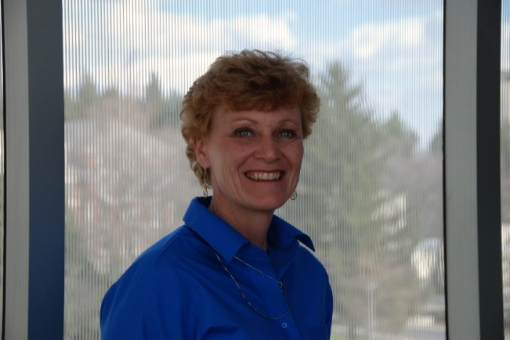 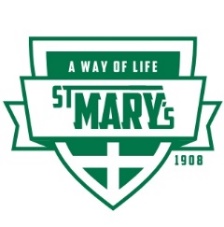 for February 3, 2020		The Mission of St. Mary’s School is:  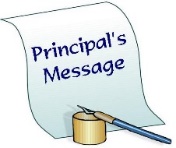 To Grow Disciples of ChristThis past Saturday as I was reading the reflection in Living Faith I immediately thought of each of you and the relationship you have with your children  The reflection is about holding a child’s hand, about how a child doesn’t necessarily know where they are going but because of love they easily follow. In the reflection the parallel is made with Christ’s love. He gently and lovingly holds our hand. At times we fall away however he will never ever leave us. He is always there to gently hold our hands as we just need to reach out. This morning at assembly I asked all the students what it feels like to hold one of their parent’s hand. Immediately big grins covered everyone’s faces (yes even the upper grades😀). I asked what is felt like and the first student “it feels like lots of love.”  The second said “I feel really connected to my parents.” We talked about the same connection with God as he too wants to hold our hand as well and he will never let go. As I was walking through the hallways later in the morning, one of your children came up to me and said, “I really like holding my mom’s hand?”  I asked what makes holding her hand so special for you?  He said, “Because I know she always loves me.” May we all know Christ’s love that way. Blessings. 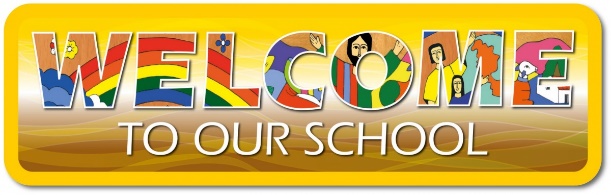 To Courtney Jewett with her daughter, Brooklynn, who is starting Preschool today. Courtney is an alum from St. Mary’s School herself so it’s wonderful to welcome her daughter here.DATES to note:				_________________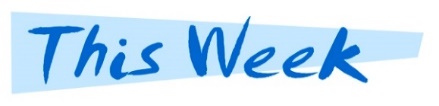 Monday, February 3:Tuesday, February 4:		Each year at the Auction there is an item for 					Principal for a Day. Carl Stanton, Grade 8, 					is the Principal for a day on Tuesday, 					February 4 (postponed from last week).  					Congrats Principal Carl!				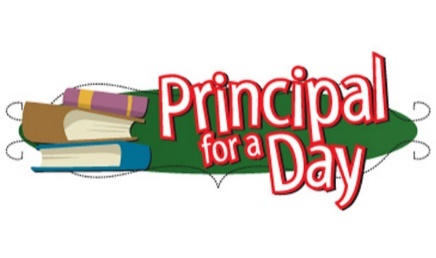 				School Board meeting at 6:00 p.m.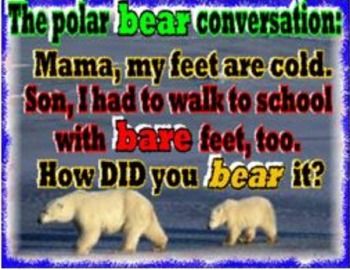 Wednesday, February 5:	Polar Walk to School meet at the Parish Center 				by 7:40 a.m.				Mass at 9:00 with Grades 4  + 5 as prayer leadersThursday, February 6:Friday,      February 7: 	School closes at 2:15; faculty meeting 2:30 to 4:00Saturday,  February 8:		Catholic Women’s League (CWL) will have a bake sale after all the Masses 				(Saturday and Sunday)Sunday,   February 9:		World Marriage Day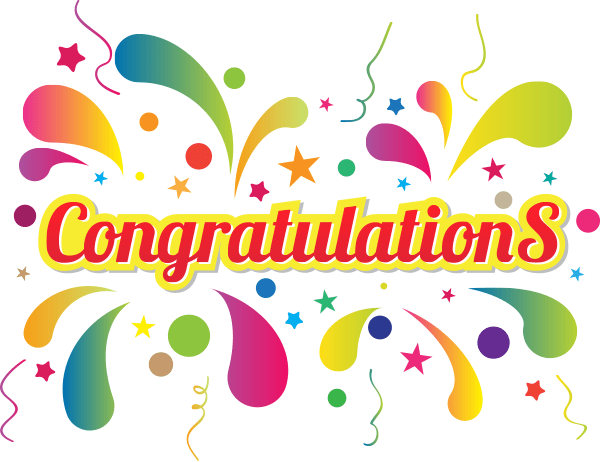 To Four Students who have earned national recognition in a National Math test that the middle grade students took recently. First Place:	Ruby Claire Johnson-LeungSecond Place: Cali Bieker			Wyatt ThornycroftThird Place: 	Carl Stanton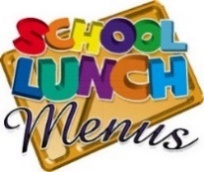 Monday, 	Pretzel Woven Hot Dogs					Tuesday, 	Crème Brule French Toast + bacon + scrambled eggsWednesday, Spaghetti + meatballs				Thursday, 	Mexican tortilla casserole with chicken breastFriday,	Pizza (cheese only or with pepperoni or with ham)Daily students have choice of two fresh fruits and choice of fresh veggies/salads. May have a choice of one item each or both/and. Milk and water are provided. For this month of February: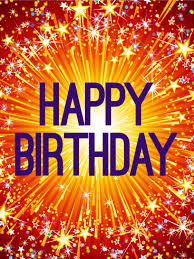 		Lori Johnson, Childcare/Aide     		February 23		Taylor Bieker, Middle Grades Teacher   	February 25		Jennica Olsen, First Grade Teacher 		February 26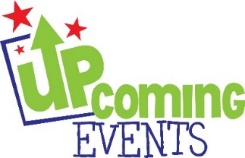 February 13 Spelling Bee at 1:00 in the band room---all are invited.February 15---dance at the Parish Center (all are welcome) with Jon Anderson and Rand Walker and their band.  (CWL is sponsoring this dance). NOTE: Dance is only for adults; there is no childcare for this event. February 23---CWL’s meeting at 12:45 in the Parish Center—soup and bread will be served.Monday, February 24 there will be the burning of palms at 1:00 at the school…all are welcome for this ritual.Tuesday, February 25 there will be a special meeting for ALL parents to come and learn about the school finances, and budget/tuition for 2020-2021 school year. The meeting will begin at 6:30 p.m. at the school and will last about an hour. Childcare will be provided. Please put this on your calendars.March 12:    CWL Paint and Sip PartyPlease save this date:	   Friday, March 6---the families of the school, RE and parish youth programs are responsible for bringing soup and bread before the Stations of the Cross. We are also responsible for being the leaders of prayer for the Stations. Thank you for 	putting this date on your calendars. “Please put joy on your agenda today. Don't make it wait. Create space for it. Fill your time with the people and animals who make you feel loved, with time spent in the places that refresh and inspire you: with creating and making and dreaming the glorious stuff that cannot wait because they can only be born today and by you.” From the book, Don’t Forget to Be Happy
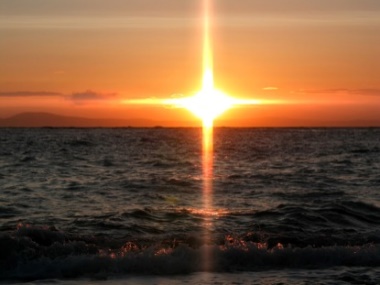 For your reflectionHave you seen the YouTube video of a three-year-old boy walking with his backpack to school? This video has gone “viral” and there’s good reason for it. His mother had been teaching him to say three sentences since he was two. He walks down the street to school saying out loud:					I am blessed.				           I am smart.				          I can do anything.    And we could add a fourth:	         I am kind.IGNITING faith, knowledge, creativity and service